FOWEY CLASSICS 2017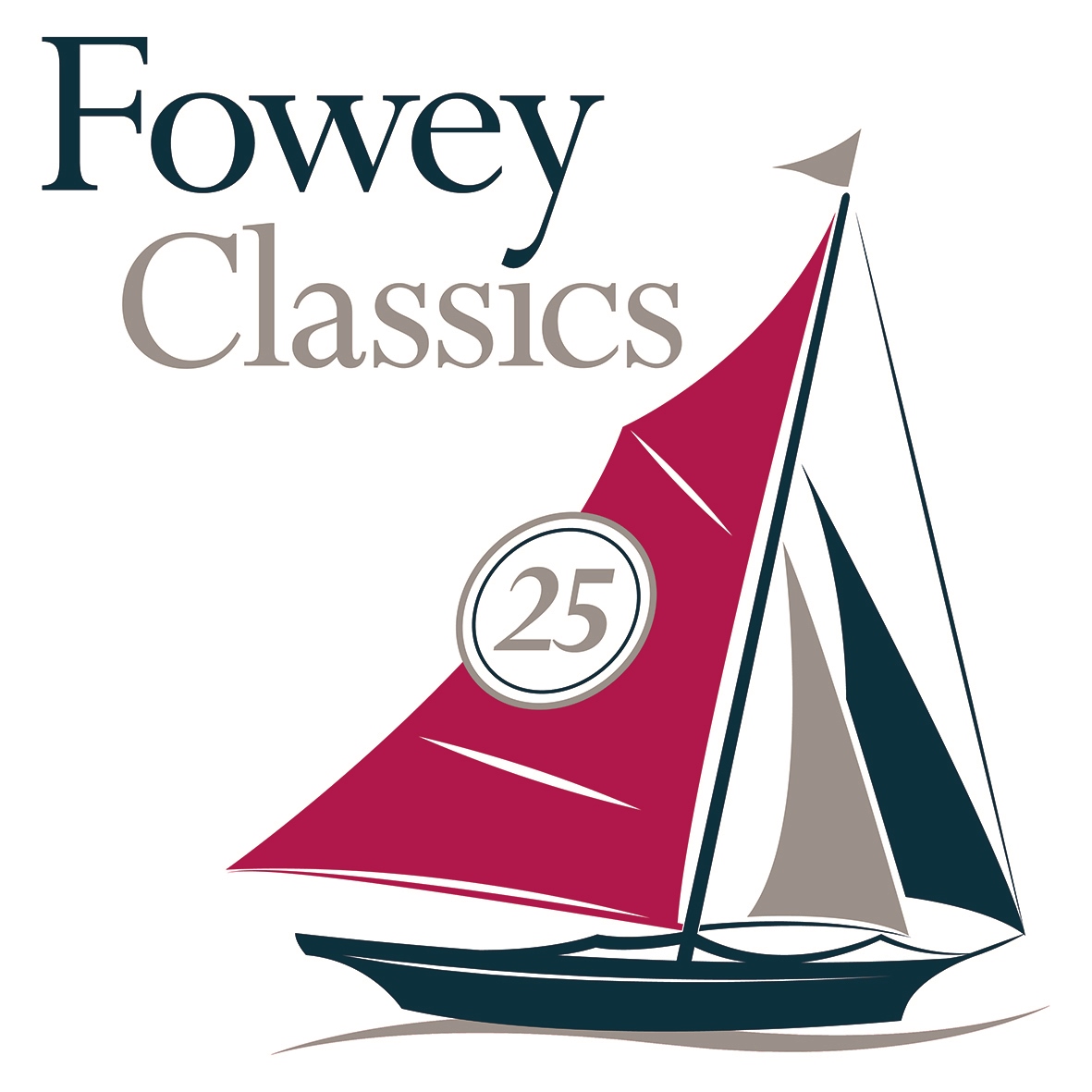 Outline ProgrammeTuesday 1st AugustAfternoon Boats arriveWelcome/Registration desk open1900 hrs Stephens Scown Welcome Reception followed by supperRoyal Fowey Yacht ClubWednesday 2nd August1200 hrs Briefing at Fowey Gallants Sailing Club1400 hrs Racing in Fowey BayEvening Tender racing & supper at Penmarlem (Mixtow)Thursday 3rd August1000 hrs Briefing for Parade/Racing at Fowey Gallants Sailing Club1200 hrs Parade of Sail in Fowey Harbour1330 hrs Racing in Fowey BayEvening Guest Speaker Talk with pasty supperLocation to be confirmedFriday 4th August1200 hrs Briefing at Fowey Gallants Sailing Club1330 hrs Racing in Fowey Bay1900 hrs Prize Giving, Fowey Gallants Sailing Club2000 hrs Classics Party with entertainment from ‘Press Gang’Fowey Gallants Sailing ClubSaturday 5th AugustCruise in company onwards or homewards to Tamar, South Devon harbours & Falmouth